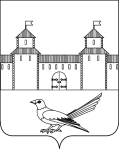 от 26.08.2016 № 1508-пО внесении изменений в постановление администрации Сорочинского городского округа Оренбургской области от 01.07.2016 №1056-п «Об утверждении Положения об охране, сохранении, использовании и популяризации объектов культурного наследия местного (муниципального) значения муниципального образования Сорочинский городской округ Оренбургской области»В соответствии  с Конституцией Российской Федерации, Гражданским кодексом Российской Федерации, Федеральным законом от 06.10.2003 № 131-ФЗ «Об общих принципах организации местного самоуправления в Российской Федерации», Федеральным законом от 25 июня 2002 г. N 73-ФЗ «Об объектах культурного наследия (памятниках истории и культуры) народов Российской Федерации», Законом РФ от 9 октября 1992 года № 3612-1 «Основы законодательства Российской Федерации о культуре», руководствуясь статьями 32, 35 и 40 Устава муниципального образования Сорочинский городской округ Оренбургской области, администрация Сорочинского городского округа Оренбургской области постановляет:Внести в постановление администрации Сорочинского городского округа Оренбургской области от 01.07.2016 №1056-п «Об утверждении Положения об охране, сохранении, использовании и популяризации объектов культурного наследия местного (муниципального) значения муниципального образования Сорочинский городской округ Оренбургской области» следующие изменения: Изложить пункт 1.3. Приложения к постановлению администрации Сорочинского городского округа Оренбургской области от 01.07.2016 №1056-п в новой редакции: «1.3. Объекты культурного наследия местного (муниципального) значения муниципального образования Сорочинский городской округ Оренбургской области в соответствии с действующим законодательством подразделяются на следующие виды:памятники - отдельные постройки, здания и сооружения с исторически сложившимися территориями (в том числе памятники религиозного назначения, относящиеся в соответствии с Федеральным законом от 30 ноября 2010 года N 327-ФЗ «О передаче религиозным организациям имущества религиозного назначения, находящегося в государственной или муниципальной собственности» к имуществу религиозного назначения); мемориальные квартиры; мавзолеи, отдельные захоронения; произведения монументального искусства; объекты науки и техники, включая военные; объекты археологического наследия;ансамбли - четко локализуемые на исторически сложившихся территориях группы изолированных или объединенных памятников, строений и сооружений фортификационного, дворцового, жилого, общественного, административного, торгового, производственного, научного, учебного назначения, а также памятников и сооружений религиозного назначения, в том числе фрагменты исторических планировок и застроек поселений, которые могут быть отнесены к градостроительным ансамблям; произведения ландшафтной архитектуры и садово-паркового искусства (сады, парки, скверы, бульвары), некрополи; объекты археологического наследия;достопримечательные места - творения, созданные человеком, или совместные творения человека и природы, в том числе места традиционного бытования народных художественных промыслов; центры исторических поселений или фрагменты градостроительной планировки и застройки; памятные места, культурные и природные ландшафты, связанные с историей формирования народов и иных этнических общностей на территории Российской Федерации, историческими (в том числе военными) событиями, жизнью выдающихся исторических личностей; объекты археологического наследия; места совершения религиозных обрядов; места захоронений жертв массовых репрессий; религиозно-исторические места.».Изложить абзац 3 пункта 4.11 Приложения к постановлению администрации Сорочинского городского округа Оренбургской области от 01.07.2016 №1056-п в новой редакции: «Охранным обязательством устанавливаются следующие требования: 1) к сохранению объекта культурного наследия в соответствии со статьей 47.2 Федерального закона от 25 июня 2002 г. №73-ФЗ «Об объектах культурного наследия (памятниках истории и культуры) народов Российской Федерации»;2) к содержанию и использованию объекта культурного наследия в случае угрозы ухудшения его состояния в соответствии с пунктом 4 статьи 47.3 Федерального закона от 25 июня 2002 г. №73-ФЗ «Об объектах культурного наследия (памятниках истории и культуры) народов Российской Федерации»;3) к обеспечению доступа к объекту культурного наследия в соответствии со статьей 47.4 Федерального закона от 25 июня 2002 г. №73-ФЗ «Об объектах культурного наследия (памятниках истории и культуры) народов Российской Федерации»;4) к размещению наружной рекламы на объектах культурного наследия, их территориях в случае, если ее размещение допускается в соответствии с законодательством Российской Федерации.». 2. Контроль за исполнением настоящего постановления возложить на начальника Отдела по культуре и искусству администрации Сорочинского городского округа Оренбургской области Вагину Н.В.3. Настоящее постановление вступает в силу после его официального опубликования и подлежит размещению на официальном Портале муниципального образования Сорочинский городской округ Оренбургской области.Глава муниципального образования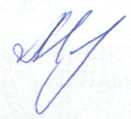 Сорочинский городской округ                            		   Т.П. Мелентьева Разослано: в дело, прокуратуре, управлению финансов администрации, отделу по культуре и искусству, Кузнецову В.Г., Палагуто Н.Г.Администрация Сорочинского городского округа Оренбургской областиП О С Т А Н О В Л Е Н И Е 